ΟΜΟΣΠΟΝΔΙΑ ΕΡΑΣΙΤΕΧΝΙΚΟΥ ΘΕΑΤΡΟΥ ΑΙΓΑΙΟΥ27Η ΣΥΝΑΝΤΗΣΗ ΕΡΑΣΙΤΕΧΝΙΚΩΝ ΘΙΑΣΩΝ ΑΙΓΑΙΟΥ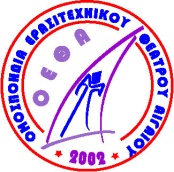 ΟΜΟΣΠΟΝΔΙΑ ΕΡΑΣΙΤΕΧΝΙΚΟΥ ΘΕΑΤΡΟΥ ΑΙΓΑΙΟΥ27Η ΣΥΝΑΝΤΗΣΗ ΕΡΑΣΙΤΕΧΝΙΚΩΝ ΘΙΑΣΩΝ ΑΙΓΑΙΟΥΟΜΟΣΠΟΝΔΙΑ ΕΡΑΣΙΤΕΧΝΙΚΟΥ ΘΕΑΤΡΟΥ ΑΙΓΑΙΟΥ27Η ΣΥΝΑΝΤΗΣΗ ΕΡΑΣΙΤΕΧΝΙΚΩΝ ΘΙΑΣΩΝ ΑΙΓΑΙΟΥΟΜΟΣΠΟΝΔΙΑ ΕΡΑΣΙΤΕΧΝΙΚΟΥ ΘΕΑΤΡΟΥ ΑΙΓΑΙΟΥ27Η ΣΥΝΑΝΤΗΣΗ ΕΡΑΣΙΤΕΧΝΙΚΩΝ ΘΙΑΣΩΝ ΑΙΓΑΙΟΥΟΜΟΣΠΟΝΔΙΑ ΕΡΑΣΙΤΕΧΝΙΚΟΥ ΘΕΑΤΡΟΥ ΑΙΓΑΙΟΥ27Η ΣΥΝΑΝΤΗΣΗ ΕΡΑΣΙΤΕΧΝΙΚΩΝ ΘΙΑΣΩΝ ΑΙΓΑΙΟΥΠΡΟΓΡΑΜΜΑ ΠΑΡΑΣΤΑΣΕΩΝΠΡΟΓΡΑΜΜΑ ΠΑΡΑΣΤΑΣΕΩΝΠΡΟΓΡΑΜΜΑ ΠΑΡΑΣΤΑΣΕΩΝΠΡΟΓΡΑΜΜΑ ΠΑΡΑΣΤΑΣΕΩΝΠΡΟΓΡΑΜΜΑ ΠΑΡΑΣΤΑΣΕΩΝΗμέραΏραΣΧΗΜΑΕΡΓΟΑίθουσαΠΕΜΠΤΗ 22/1020.00Σύλλογος Γυναικών Μάρπησσας Πάρου«Μπαμπάδες με ρούμι» των Ρέππα -ΠαπαθανασίουΣυνεδριακό Κέντρο ΑΚΤΙΣΠΕΜΠΤΗ 22/1022.30Θεατρική Ομάδα Λέρου«Γιοί και κόρες» του Γιάννη ΚαλαβριανούΠΑΤΜΙΟΝΠΑΡΑΣΚΕΥΗ23/1019.00Εγκαίνια εκθέσεων-«ΤΕΧΝΗ ΠΑΤΜΟΥ», κοστούμια και σκηνικά στοιχεία από την παράσταση «ΑΠΟΚΑΛΥΨΗ»- Ιωάννης Μουχασίρης "ΕΝΑΣ ΑΙΩΝΑΣ ΘΕΑΤΡΙΚΟΙ ΣΥΓΓΡΑΦΕΙΣ" ΖωγραφικήΕγκαίνια εκθέσεων-«ΤΕΧΝΗ ΠΑΤΜΟΥ», κοστούμια και σκηνικά στοιχεία από την παράσταση «ΑΠΟΚΑΛΥΨΗ»- Ιωάννης Μουχασίρης "ΕΝΑΣ ΑΙΩΝΑΣ ΘΕΑΤΡΙΚΟΙ ΣΥΓΓΡΑΦΕΙΣ" ΖωγραφικήΠΑΤΜΙΟΝΠΑΡΑΣΚΕΥΗ23/1020.30ΤΕΛΕΤΗ ΕΝΑΡΞΗΣΤΕΛΕΤΗ ΕΝΑΡΞΗΣΣυνεδριακό Κέντρο ΣΚΑΛΑΠΑΡΑΣΚΕΥΗ23/1021.00«Αρχίλοχος» Πάρου«Ρωμαίος και Ιουλιέτα» του ΜποστΣυνεδριακό Κέντρο ΣΚΑΛΑΣΑΒΒΑΤΟ24/1010.00Συζήτηση  μεταξύ των ομάδων για  τις παραστάσειςΣυζήτηση  μεταξύ των ομάδων για  τις παραστάσειςΑΚΤΙΣΣΑΒΒΑΤΟ24/1018.00Θεατρικός Όμιλος Άνδρου«Εκκλησιάζουσες» ΑριστοφάνηΣυνεδριακό Κέντρο ΑΚΤΙΣΣΑΒΒΑΤΟ24/1021.00Θεατρικός Πολιτιστικός Όμιλος Σύρου «ΑΠΟΛΛΩΝ»«Ποια Ελένη» των Ρέππα -ΠαπαθανασίουΣυνεδριακό Κέντρο ΣΚΑΛΑΣΑΒΒΑΤΟ24/1023.30Θεατρική Ομάδα Καλύμνου«Συγχώρεσέ με» των Αντώνη και Κώστα ΚούφαληΠΑΤΜΙΟΝΚΥΡΙΑΚΗ 25/1020.00Αλίκη Καγιαλόγλου «ΑΠΟ ΤΗ ΜΗΔΕΙΑ ΣΤΗ ΛΥΣΙΣΤΡΑΤΗ» Κείμενα και χορικά από την αρχαία τραγωδία και την αττική κωμωδία. Μουσική - θεατρική παράσταση.Αλίκη Καγιαλόγλου «ΑΠΟ ΤΗ ΜΗΔΕΙΑ ΣΤΗ ΛΥΣΙΣΤΡΑΤΗ» Κείμενα και χορικά από την αρχαία τραγωδία και την αττική κωμωδία. Μουσική - θεατρική παράσταση.Συνεδριακό Κέντρο ΑΚΤΙΣΚΥΡΙΑΚΗ 25/1022:30Θεατρικό Εργαστήρι Κω«Μια τεράστια έκρηξη» του Βασίλη ΜαυρογεωργίουΣυνεδριακό Κέντρο ΣΚΑΛΑΔΕΥΤΕΡΑ 26/1010.00Συζήτηση  μεταξύ των ομάδων για  τις παραστάσειςΣυζήτηση  μεταξύ των ομάδων για  τις παραστάσειςΑΚΤΙΣΔΕΥΤΕΡΑ 26/1018.00Προοδευτική Εκπολιτιστική Κοινωνική Ένωση Βροντάδου (ΠΕΚΕΒ)«Το σκλαβί» της Ξένιας ΚαλογεροπούλουΣυνεδριακό Κέντρο ΑΚΤΙΣΔΕΥΤΕΡΑ 26/1021.00Λαϊκή ΣκηνήΜΕΑΣ Λήμνος«Αμλετβου» του Σαμ ΜπόμπρικΣυνεδριακό Κέντρο ΣΚΑΛΑΔΕΥΤΕΡΑ 26/1023.30Θεατρικό Εργαστήρι Δήμου Λέσβου«Πάλι καλά ή το μπουφάν της Χάρλευ» του Β. ΚατσικονούρηΠΑΤΜΙΟΝΤΡΙΤΗ27/1018.00Θεατρική ομάδα DUENDE«Blackοut» του Τζακ ΣάρκιΣυνεδριακό Κέντρο ΑΚΤΙΣΤΡΙΤΗ27/1021.00Θεατρικός Όμιλος Σύρου «Ο Σουρής»«Η μέθοδος Γκρόνχολμ» του Χόρντι ΓκαλθεράνΣυνεδριακό Κέντρο ΣΚΑΛΑΤΡΙΤΗ27/1023.30Αναγνωστήριο Αγιάσου Λέσβου «Η Ανάπτυξη»«Το κίτρινο σκυλί» του Μισέλ ΦάιςΠΑΤΜΙΟΝΤΕΤΑΡΤΗ28/1010.00Συζήτηση  μεταξύ των ομάδων για  τις παραστάσειςΣυζήτηση  μεταξύ των ομάδων για  τις παραστάσειςΑΚΤΙΣΤΕΤΑΡΤΗ28/1017.00Ερασιτεχνικός Όμιλος Καλλονής Λέσβου (ΕΘΟΚ)«Τρωάδες» του ΕυριπίδηΑμφιθέατρο ΑποκάλυψηςΤΕΤΑΡΤΗ28/1020.00Θεατρική Ομάδα Χίου«Τα δένδρα πεθαίνουν όρθια» του Αλεχάντρο ΚασσόναΣυνεδριακό Κέντρο ΣΚΑΛΑΤΕΤΑΡΤΗ28/1022.30Φιλοπρόοδος Όμιλος Βροντάδου«Μπαμπά μην ξαναπεθάνεις Παρασκευή» των Ρήγα-ΑποστόλουΣυνεδριακό Κέντρο ΑΚΤΙΣΠΕΜΠΤΗ 29/1018.00Θεατρική Σκηνή των Παραλόγων«Ο κύριος Αμιλκάρ» του Υβ ΖαμιάκΣυνεδριακό Κέντρο ΑΚΤΙΣΠΕΜΠΤΗ 29/1021.00Θεατρική Ομάδα Μυτιλήνης «Οι Άστεγοι»«12»του Ρέτζιναλντ ΡόουζΣυνεδριακό Κέντρο ΣΚΑΛΑΠΕΜΠΤΗ 29/1023.30Θεατρική Ομάδα Σάμου«Αη Βασίλης είναι σκέτη λέρα» της Ζοσιάν ΜπαλασκόΠΑΤΜΙΟΝΠΑΡΑΣΚΕΥΗ 30/1010.00Συζήτηση  μεταξύ των ομάδων για  τις παραστάσειςΣυζήτηση  μεταξύ των ομάδων για  τις παραστάσειςΑΚΤΙΣΠΑΡΑΣΚΕΥΗ 30/1012.00Σύλλογος Γυναικών Χίου«Το δώρο της παπλωματούς» της Φένιας ΜάγιουΣυνεδριακό Κέντρο ΣΚΑΛΑΠΑΡΑΣΚΕΥΗ 30/1018.00Φιλοπρόοδος Όμιλος Καρδάμυλων –Θεατρική Ομάδα«Η Ζωή είναι γυναίκα» του Ρόμπερτ ΧάρλινγκΣυνεδριακό Κέντρο ΑΚΤΙΣΠΑΡΑΣΚΕΥΗ 30/1021.00Πατμιακή Σκηνή«Εννέα» συρραφή κομικ των Quino, Copi, Αρκάς, Giuliano, Binet, Reiser, Altan, Don Martin, Vuillemin, SilvyaZiche, EnzoLunari και  Slawomir Mrozek.Συνεδριακό Κέντρο ΣΚΑΛΑΣΑΒΒΑΤΟ 31/1018.00ΔΕΠΠΑ  Μυκόνου –Θεατρική Ομάδα«Επίδειξη μόδας» του Χάρολντ ΠίντερΣυνεδριακό Κέντρο ΑΚΤΙΣΣΑΒΒΑΤΟ 31/1021.00Πολιτιστικός Σύλλογος Γαλησσά Σύρου«Ψέμα στο ψέμα» του Άντονυ ΝίλσονΣυνεδριακό Κέντρο ΣΚΑΛΑΣΑΒΒΑΤΟ 31/10Αιγαιοπελαγίτικη Συνάντηση Χορών και ΓεύσεωνΑιγαιοπελαγίτικη Συνάντηση Χορών και ΓεύσεωνΑΚΤΙΣΚΥΡΙΑΚΗ 1/1110.00Συζήτηση  μεταξύ των ομάδων για  τις παραστάσειςΣυζήτηση  μεταξύ των ομάδων για  τις παραστάσειςΑΚΤΙΣΚΥΡΙΑΚΗ 1/1118.00ΝΗΡΕΑΣ Πάρου«Amazing Thailand» του Λένου ΧρηστίδηΣυνεδριακό Κέντρο ΑΚΤΙΣΚΥΡΙΑΚΗ 1/1120.30Τελετή ΛήξηςΤελετή ΛήξηςΣυνεδριακό Κέντρο ΣΚΑΛΑΚΥΡΙΑΚΗ 1/1121.00Θεατρική Ομάδα Αδελφότητας Κρητών Ρόδου«Κεντρί και μέλι» της Ρούλας ΟρφανουδάκηΣυνεδριακό Κέντρο ΣΚΑΛΑ